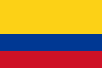 11.1 REGLAMENTO OPERATIVO DEL SUBSIDIO DISTRITAL DE VIVIENDA, ACUERDO 035 DE 19 DE ABRIL DE 2007 COLOMBIA Artículo 1. Objeto. Establecer el Reglamento Operativo de que trata el artículo 13 del Decreto 226 de 2005 por el cual se reglamenta el otorgamiento del Subsidio Distrital de Vivienda.Artículo 10. Hogar sujeto del Subsidio Distrital de Vivienda. Se entiende por hogar el conformado por los cónyuges, o las uniones maritales de hecho, y/o las parejas homosexuales que estén en situaciones equiparables a las uniones maritales de hecho y/o el grupo de personas unidas por vínculos de parentesco hasta tercer grado de consanguinidad, segundo de afinidad y primero civil, que compartan un mismo espacio habitacional. 